HomeworkRead to your child each night and write the name of the book on the October calendar.Listen to your child read their letter book. Make sure they are turning the pages and pointing to each word as they read.Help your child complete the Dd sheet by drawing 4-5 pictures of things that begin with the letter d.  Then have them practice making the letter Dd beside each picture.Help your child complete the letter Cc sheet and rhyming sheets.Read the poem Carlo the Crocodile together each night. Have your child point to the words as you read, then circle all of the Cc’s in the poem. Find the rhyming words in the poem and make up some more silly words that rhyme.Work on some patterning suggestions that were in last week’s math sheets.Ask your child to tell you all about our trip to the apple farm!Have a great week!Mrs. Henderson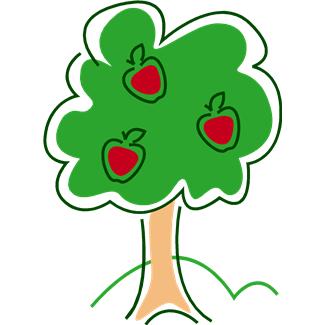 